SCHEDA DI RILEVAZIONE STUDENTI IN DIFFICOLTÀCLASSI PRIME,SECONDE E TERZESTUDENTI A GRAVE RISCHIO DISPERSIONE (MASSIMO DUE CASI):indicatori di rischio esemplificativi: elevato numero di assenze; ripetenze; difficoltà di comportamento e apprendimento; problematiche familiari e/o personali di rilievo; studente non frequentante, ma recuperabile alla frequenza, con percorso mirato (la segnalazione è funzionale all’esame del caso per eventuale inserimento dello studente in uno dei percorsi di mentoring/orientamento mirato individuale previsti dall’azione divari del PNRR) Si prega di graduare gli studenti inseriti ad iniziare dal caso più grave.STUDENTI CON GRAVI CARENZE NELLE COMPETENZE DI BASE (MASSIMO QUATTRO CASI):indicatori esemplificativi: studenti con gravissime o gravi difficoltà di apprendimento 8° comunque grave deficit nell’acquisizione delle competenze di base) relativi alle discipline ITALIANO-MATEMATICA-INGLESE o almeno a due di esse (la segnalazione è funzionale all’esame del caso per eventuale inserimento dello studente in uno dei percorsi di recupero per piccoli gruppi di 3 studenti previsti dall’azione divari del PNRR). Si prega di graduare gli studenti inseriti ad iniziare dal caso più grave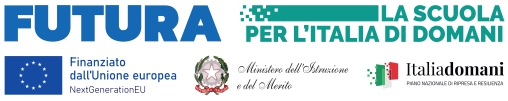 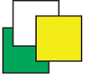 LICEO CLASSICO LINGUISTICO E SCIENZE UMANE “B. R. MOTZO”VIA DON STURZO, 4 - 09045 QUARTU SANT’ELENA (CA)Codice Fiscale 92168540927 – Codice Ministeriale: capc09000eTelefono centralino 070825629capc09000e@istruzione.it - capc09000e@pec.istruzione.itCodice Univoco: UFAGLGDATA RILEVAZIONECONSIGLIO DELLA CLASSE__/___/2023CLASSE__ SEZ.____INDIRIZZO______________NOME E COGNOME DELLO STUDENTEMOTIVAZIONE SINTETICA DELL’INSERIMENTONOME E COGNOME DELLO STUDENTEMOTIVAZIONE SINTETICA DELL’INSERIMENTO(aree di maggiore carenza)